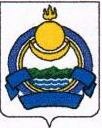 Администрация муниципального образования «Сосново-Озерское» РАСПОРЯЖЕНИЕ От 03 апреля 2019г.                                             №   10                                            с.Сосново-Озерское 	    								 Об определении места массового отдыха в сельском поселении «Сосново-Озерское»           На основании поручения Председателя комитета территориального развития Администрации Главы республики Бурятия и Правительства РБ в целях предупреждении ЧС обусловленных возникновению лесных пожаров в период проведения весенних и летних праздников: Определить место отдыха населения в с. Сосново-Озерское на берегу озера «Сосновое» в местности «Далан» и на поляне в местности Дархитуй.Организовать проведение мероприятий по противопожарному обустройству места  отдыха населения.Обеспечить дежурство ответственных лиц.Контроль за данным распоряжением оставляю за собой.Распоряжение вступает в силу со дня обнародования.Распоряжение за № 6 от 05.03.2019г. считать утратившим силу.Глава муниципального образования«Сосново-Озёрское»	                          Э.Б. Дондоков